РЕШЕТИЛІВСЬКА МІСЬКА РАДА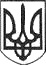 ПОЛТАВСЬКОЇ ОБЛАСТІ(п'ятнадцята сесія сьомого скликання)РІШЕННЯ05 березня  2019 року                                                                         № 520-15-VIIПро передачу в  оренду земельних ділянокКеруючись Земельним кодексом України, Законом України  „Про землеустрій”, Законом України „Про оренду землі” та розглянувши заяви громадян,  Решетилівська  міська радаВИРІШИЛА:	1. Передати  в оренду  Кулик Вікторії Володимирівні земельну ділянку  розміром 0,1238 га  ( кадастровий номер 5324255100:30:003:0090),  код згідно КВЦПЗ - 1.11.6 - іншої комерційної діяльності; строком на 1 рік.	2. Передати  в оренду  Муліці Світлані Олександрівні земельну ділянку  розміром 0,10 га  ( кадастровий номер 5324255100:30:001:0744),  код згідно КВЦПЗ - 03.07- по цільовому призначенню: для будівництва та обслуговування будівель торгівлі; строком на 1 рік.Секретар міської ради                                                        О.А.Дядюнова